ZAŁĄCZNIK do Zarządzenia nr 9/2020 DYREKTORA ZESPOŁU SZKÓŁ IM. ARMII KRAJOWEJ OBWODU „GŁUSZEC” – GRÓJEC W GRÓJCU Z DNIA 31 sierpnia 2020r.w sprawie: procedury kontroli i monitorowania realizacji podstawy programowej  w Zespole Szkół im. Armii Krajowej Obwodu „Głuszec” – Grójec w Grójcu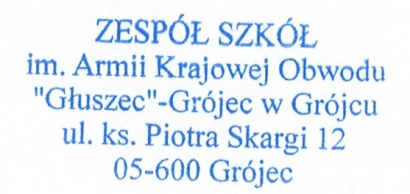 PROCEDURA KONTROLI I MONITOROWANIA REALIZACJI PODSTAWY PROGRAMOWEJW ZESPOLE SZKÓŁ IM. ARMII KRAJOWEJ OBWODU „GŁUSZEC”- GRÓJECW GRÓJCUPodstawa prawna:Rozporządzenie Ministra Edukacji Narodowej z 11 sierpnia 2017 r. w sprawie wymagań wobec szkół i placówek (Dz.U. z 2017 r. poz. 1611).Rozporządzenie Ministra Edukacji Narodowej z 14 lutego 2017 r. w sprawie podstawy programowej wychowania przedszkolnego oraz podstawy programowej kształcenia ogólnego dla szkoły podstawowej, w tym dla uczniów z niepełnosprawnością intelektualną w stopniu umiarkowanym lub znacznym, kształcenia ogólnego dla branżowej szkoły I stopnia, kształcenia ogólnego dla szkoły specjalnej przysposabiającej do pracy oraz kształcenia ogólnego dla szkoły policealnej (Dz.U. z 2017 r. poz. 356).1. Realizacja podstawy programowej jest obowiązkiem każdego nauczyciela. 2. Nauczyciele znają podstawę programową kształcenia ogólnego (także z niższego etapu edukacyjnego) i podstawę programową kształcenia w zawodach. 3. Nauczyciele wybierają programy nauczania lub tworzą własne pod kątem zgodności z podstawą programową. 4. Nauczyciele wnioskują o dopuszczenie programów nauczania zgodnie z przyjętą w szkole procedurą. 5. Dyrektor szkoły po zasięgnięciu opinii Rady Pedagogicznej dopuszcza programy do użytku. 6. Każdy nauczyciel składa dyrektorowi szkoły/ wicedyrektorowi opracowanie planu dydaktycznego w poszczególnych oddziałach z rozróżnieniem treści z podstawy programowej na poziomie podstawowym i rozszerzonym. 7. Kontrola i monitorowanie realizacji podstawy programowej odbywa się poprzez: a) doraźne i planowe kontrole dzienników lekcyjnych; b) obserwacje zajęć prowadzone przez dyrekcję szkoły;c) diagnozowanie efektów kształcenia poprzez planowe badanie wiedzy i umiejętności uczniów; d)  składanie przez nauczycieli pisemnych oświadczeń o stopniu i zakresie realizacji podstawy programowej (zał. Nr 1) dwa razy w roku po pierwszym półroczu i na koniec roku szkolnego;e) składanie przez nauczycieli karty realizacji podstawy programowej. 8. Nauczyciel w ramach realizowanego przedmiotu prowadzi kartę realizacji podstawy programowej dla każdego oddziału wskazując proporcję między planowaną liczbą godzin a zrealizowaną liczbą godzin. 9. Dyrektor szkoły prowadzi karty monitorowania realizowania podstawy programowej dla poszczególnych oddziałów w całym cyklu kształcenia. 10.Karty monitorowania realizacji podstawy programowej wypełniane są przez nauczycieli do końca I i II półrocza. 11.Oświadczenia o stopniu realizacji podstawy programowej i karty realizacji podstawy programowej nauczyciele składają do końca I i II półrocza. 12.Na podstawie kart realizacji podstawy programowej dyrektor wypełnia arkusze kontroli realizacji podstawy programowej dla poszczególnych oddziałów w całym cyklu kształcenia. 13.Złożenie oświadczeń przez nauczycieli jest podstawą do stwierdzenia w protokóle Rady Pedagogicznej faktu zrealizowania podstawy programowej w poszczególnych klasach. 14.W przypadku jakichkolwiek trudności z realizacja podstawy programowej nauczyciel jest obowiązany zgłaszać je dyrektorowi wraz z propozycją weryfikacji planu dydaktycznego, która zapewni możliwość zrealizowania koniecznych treści w cyklu kształcenia.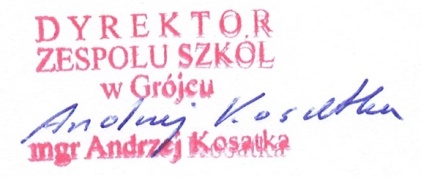 